ДЕПАРТАМЕНТ ОБРАЗОВАНИЯ ГОРОДА МОСКВЫ Государственное бюджетное общеобразовательное учреждение города Москвы «Школа № 2126 «Перово» (ГБОУ Школа № 2126 «Перово»)111524, г. Москва, ул. Плющева, д.11А Телефон:(495)309-02-22, факс:(495)309-02-22	e-mail 2126«СОГЛАСОВАНО» на заседании Педсовета ГБОУ Школа №2126«Перово»Протокол№238 от 28.06.2018г.«УТВЕРЖДАЮ»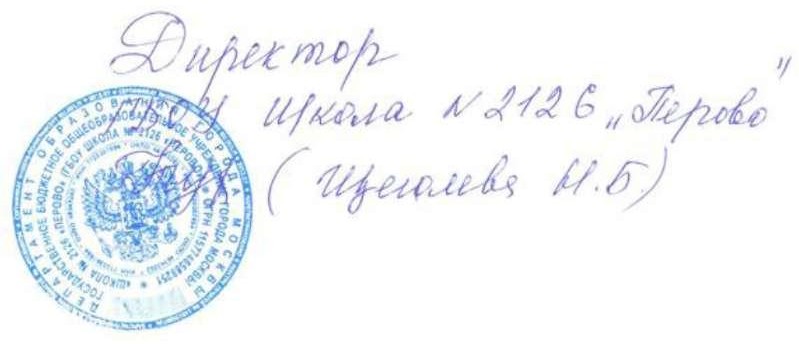 Приказ № 238 от 28.06.2018г.РАБОЧАЯ ПРОГРАММАкоррекционно-развивающих занятий для детей с умственной отсталостьюПояснительная запискаКоррекционно-развивающая психолого – педагогическая программа для детей с умственной отсталостью посвящена проблеме личностного развития и развития коммуникативных умений и навыков детей данного вида дизонтогенеза.Данная программа содержит практические методы психолого – педагогического воздействия по созданию условий для личностного развития детей с умственной отсталостью, как залога успешной социальной адаптации в дальнейшем.Цель программы: создание условий для личностного развития и развития коммуникативных умений и навыков детей с умственной отсталостью.Задачи программы:формирование положительных межличностных взаимоотношений между детьми, но основе которых каждый ребенок смог быть успешно социализироваться;формирование образа «Я», навыков самопознания;развитие эмоционально – волевой сферы;освоение навыков работы в коллективе;развитие способности к эмпатии, уважительному отношению к другим людям.При	составление	развивающей	психолого	–	педагогической программы учитывались следующие позиции:Соотношение	факторов	(органический	дефект,	социальные факторы, индивидуальные психологические особенности ребенка).Соотношение деятельности психолога и педагога.Содержательная	наполненность	психолого	–	педагогического воздействия определена ведущим видом деятельности (общение).Взрослый	выступает	для	ребенка	образцом	деятельности	и отношений с миром (поведение, манера общения и т.д.).Детям	с	умственной	отсталостью	легкой	степени	присущи	ряд особенностей коммуникативного развития:низкий уровень активности	в отношениях; социальные отношения не становятся регулятором деятельности;затрудненность формирования отношений вследствие эгоцентризма и неспособности вступать в совместную деятельность	с другими;сравнительно элементарная мотивация отношений;недостаточно осознанный характер отношений и их регуляция;нарушение избирательности отношений, как проявление неспособности учитывать индивидуальные особенности других людей, так и свои собственные.Несформированность умственной деятельности у детей с умственной отсталостью легкой степени соответствует особенностям их эмоциональной сферы:недостаточность дифференцированность чувств. Детям с умственной отсталостью легкой степени чаще присущи крайние, полярные чувства: они либо радуются и всем довольны, либо огорчены, плачут, сердятся. У них редко проявляются разнообразные оттенки чувств;неадекватность, непропорциональность чувств воздействиям внешнего мира. У одних детей можно наблюдать чрезмерную легкость и поверхность переживаний серьезных жизненных событий, быстрые переходя от одного настроения к другому. У других наблюдается чрезмерная сила и инертность переживаний, возникающих по незначительным поводам.Общая характеристика рабочей программы.У детей с умственной отсталостью легкой степени поздно формируется способность следовать внутриситуативным нормам и правилам поведения. Такие дети даже в подростковом возрасте не могут мысленно занимать позицию другого человека и учитывать его личное пространство.В связи с этим была составлена развивающая психолого – педагогическая программа занятий, модифицированная на основе изученной литературы и личностного опыта, которая направлена на создание условий для личностного развития и развития коммуникативных умений и навыков детей с умственной отсталостью легкой степени.В основе программы лежат следующие принципы психолого – педагогического воздействия:Принцип «нормативности» развития, на основе учета возрастных, психических и индивидуальных особенностей ребенка с умственной отсталостью легкой степени.Принцип системности развивающих, профилактических заданий.Деятельностный принципПринцип комплексности методов психологического воздействияПринцип активного привлечения ближайшего социального окружения ребенка к участию в развивающей работе (очная, заочная форма работы).Методы и техники, используемые в программе:Арт – методы (рисуночные техники, музыкотерапия). Одним из важнейших факторов положительного воздействия арт – методов на детей с легкой умственной отсталостью являются терапевтические отношения, благодаря которым ребенок может ощущать себя в безопасности и начать выражать себя более смело, развить коммуникативные способности иполучить ценнейший опыт принятия и поддержки. Арт - методы является одной из форм психологического сопровождения детей с умственной отсталостью. Арт – методы используются при групповой форме работы и индивидуальной, которые можно разделить на директивный (деятельность ребенка в процессе занятия определенным образом организуется и направляется специалистом) и недирективный варианты. Во многих занятиях данной программы используется сочетание директивного и недирективного подходов, с доминированием первого в связи с психофизическими особенностями развития детей с легкой умственной отсталостью. Во многих случаях изобразительная деятельность выступает инструментом коммуникации, позволяя ребенку восполнит дефицит общения и построить более гармоничные взаимоотношения       с   миром.   Во   многих    случаях   работа	с изобразительными материалами позволяет получить седативный эффект и снимает эмоциональное напряжение. В других – отреагировать травматический опыт и достичь над ним контроль.Принципы применения арт-методов:Принцип субъективности - отношения к детям не как к пассивным реципиентам коррекционных и развивающих воздействий, но как к личностям с индивидуальным набором потребностей, установок, взглядов и т.д.Принцип активности – всемерное вовлечение участников в разные формы творческого самораскрытия с проявлением ими инициативы и ответственностиПартнерство – уважение позиции ребенка, стимулирование его к выражению чувств  и мыслей.Обратная связь – ответ участников занятий о своих мыслях, чувствах и впечатлениях от работы и взаимодействия друг с другом и ведущим.Интегративность – активизация и развитие в ходе занятия эмоциональных, познавательных и поведенческих аспектов личности, в пределах, обусловленных ограниченными возможностями здоровья.Игротерапия - позволяет моделировать систему социальных отношений в наглядно – действенной форме в особых игровых условиях, возрастает мера социальной компетентности, развивается способность к разрешению проблемных ситуаций; формируются равноправные партнерские взаимоотношения ребенка со сверстниками, что обеспечивает возможность позитивного личностного развития. Игротерапия позволяет организовать поэтапную отработку в игре новых, более адекватных способов ориентировки ребенка в проблемных ситуациях, происходит постепенное формирование способности ребенка к произвольной регуляции деятельности на основе подчинения поведения системе правил, регулирующих выполнение роли, и правил, регулирующих поведение в игровой команде.Психогимнастика - в основе лежит использование двигательной экспрессии. Основная цель – преодоление барьеров в общении, развитиилучшего понимания себя и других, снятие психического напряжения, создание возможностей для самовыражения.Место предмета в учебном плане.Участники программы: дети младшего школьного возраста и подростки с умственной отсталостью, не имеющие текущего заболевания (эпилепсия, шизофрения, психопатоподобные расстройства личности).Программа рассчитана на 34 занятия в год (1 раз в неделю). Продолжительность занятий зависит от психофизических, возрастных особенностей участников программы и может варьироваться от 30 минут до 1 часа.Личностные и метапредметные результаты освоения курса.Данная программа позволяет формировать следующие универсальные учебные действия (УУД):Регулятивные - обеспечивая умения решать проблемы, возникающие в ходе общения, при выполнении ряда заданий в ограниченное время; извлекать необходимую информацию из текста, реалистично строить свои взаимоотношения со взрослым.Познавательные – планировать свои действия в соответствии с поставленной задачей; наблюдать, сравнивать по признакам, сопоставлять; оценивать правильность выполнения действий и корректировать при необходимости;Коммуникативные – уметь ориентироваться на позицию партнера в общении и взаимодействии.Средствами формирования УУД служат психогимнастические упражнения, дискуссионные игры, эмоционально-символические и релаксационные методы.Формирование этих УУД в младшем школьном возрасте поможет школьнику адаптироваться и подготовиться к жизни в современном обществе.Критерии ограничения и противопоказания на участие в освоении программы: Основным ограничением для участников является структура органического дефекта: умственная отсталость легкой и средней степени, отягощенная текущим психическим заболеванием (эпилептическим и шизофреническим синдромом, психопатоподобными расстройствами), для ведущего      (педагога      –      психолога):      отсутствие	специального профессионального образования.Система реализации внутреннего контроля за реализацией программы:Контроль за реализацией программы осуществляет директор школы и заместитель директора школы по учебной части. Психолого-педагогическая программа утверждается директором образовательного учреждения. Педагог- психолог предоставляет итоговый отчет, в котором отражает количественныеи качественные результаты реализации программы, выявляет проблемы и определяет перспективный план работы с участниками программы, исходя из их психофизиологических особенностей и индивидуального развития.Возможные трудности в организации образовательного процесса: у учащегося нет интереса к новому виду деятельности; трудность привлечения ребенка к занятиям; у учащегося не хватает усидчивости, точности и аккуратности в работе, он постоянно отвлекается и торопится; ребенок начинает нервничать если у него, что-то не получается; проявляет агрессию; ребенок не хочет заниматься, старается сократить время занятия объясняя это своей усталостью; трудность сохранения мотивации на протяжении всего занятия.На эффект развивающей психолого – педагогической программы влияют также следующие факторы:Установка	участников	и	социального	окружения	на	психолого– педагогическое воздействие.Клинические особенности	дефекта, психосоматические особенности ребенка с умственной отсталостью.Характерологические и психофизические особенности ребенка.Содержание программы:Занятие 1Цели: формировать знания о частях тела; развивать общую моторику, звукоподражание, мимику.Установление контакта. Снятие эмоционального напряжения, создание рабочей атмосферы.Задание выполняется по показу или путем совместных действий. Ножками топ-топ,Ручками хлоп-хлоп. Ножками затопали, Ручками захлопали.Определение правил работы на занятии. Упражнение «Свеча».Упражнения,	направленные	на	снятие	эмоционального	и	телесного напряжения, повышение эмоционального тонуса и самооценки.Упражнение выполняется стоя на месте.Зашагали наши ножки Прямо по дорожке...К кукле в гости мы идем По дорожке прямо в дом.Ходьба по дорожке, ограниченной веревкой, лежащей на полу.Ритуал прощания.Упражнение «Кисточка – ласковица» (цель – релаксация, снятиепсихоэмоционального напряжения): психолог поглаживает кисточкой руки, лицо ребенка.Занятие 2,3Цели: формировать знания о частях тела; развивать общую моторику, звукоподражание, мимику.Мы пришли к кукле. Стучим в дом. Звукоподражание "тук-тук".Кукла вышла из дома и говорит: "Здравствуйте!", сопровождая слово кивком. Ребенок приветствует куклу кивком или говорят слово "здравствуйте!"Упражнение «Я король». Цель: отреагирование различных состояний, негативных эмоций.Задание выполняется с помощью указующего жеста.Инструкция: Покажи, где у куклы голова, туловище, шея и т.д. Призатруднении педагог просит показать названные части тела на ребенке, затем на кукле.Упражнение «Мое отношение к миру». Психолог	рассказывает о том, что существует такое правило «Мир, относится к тебе, как ты относишься кмиру». Мы бываем, спокойны, а бываем, неспокойны, тревожны; бываем, добры и приветливы, а иногда – злы и агрессивны; бываем, внимательны друг к другу, а иногда оскорбительны. Подумайте о том состоянии, которое актуально для вас». Нарисуйте свое отношение к миру.Предлагаем ребенку рассмотреть себя в зеркале. Совместно с педагогом улыбнуться, высунуть язык.Обсуждение итогов занятия.Занятие 4, 5Цели: формировать знания о предметах одежды; учить понимать простую инструкцию; соотносить предметы по величине; развивать основныедвижения, мелкую моторику рук.Задание выполняется путем совместных действий или по показу. Кукла, кукла, выходи!Кукла, кукла, погляди!Ходьба по ковровой дорожке в быстром темпе.Чтоб до куклы нам дойти, Надо мостик перейти.Упражнение «Передаем шар по кругу» (не руками, а другими частями тела, например, головой, коленками, локтями, подбородками и т.д.).Ходьба по дощечке.Здесь детишкам не пройти, Здесь придется проползти.Ползание под веревкой, натянутой над полом на высоте 45 см.В небольшой мешочек сложены знакомые детям предметы одежды: пальто, шапка, кофта."Кукле принесли одежду". Педагог достает из мешочка предмет одежды,показывает его и предлагает назвать детям. Предмет называют как отдельные дети, так и все вместе хором. Затем предметы из мешочка достает ребенок, а остальные дети называют его.Упражнения на осознание себя и своего поведения.Задание выполняется путем совместных действий или с помощью указующего жеста.Игра "Оденем куклу". На столе разложена одежда для куклы. Детям по очереди предлагается надеть на куклу один из предметов одежды.Инструкция: Надень носки на ноги и т.д.Упражнение на расслабление, снятие мышечных зажимов, телесного напряжения. Имитационные движения: поднять тяжелый чемодан; нести в руках легкий пакет, передавать по кругу горячую картошку. Поднимание тяжелой штанги, изобразить тряпичную куклу.Занятие 6, 7Цели: формировать знания о предметах одежды; учить понимать простую инструкцию; соотносить предметы по величине; развивать основныедвижения, мелкую моторику рук.Упражнение «Кулак, палец, ладонь»Ребенку предлагается, не договариваясь с педагогом, на счет три «выкинуть» кулак, большой палец вверх или ладонь. Упражнение можно усложнить: выкинуть определенное количество пальцев на одной руке. Обсуждение.Задание выполняется совместно с детьми или с помощью указующего жеста.На полу лежат большие и маленькие пуговицы. Педагог показывает большую пуговицу детям.Инструкция: Дайте такую же. Дети поднимают с пола и отдают педагогу несколько больших пуговиц. Аналогично проводится работа с маленькими пуговицами.Упражнение «Переключатели»На счет три ребенок должен подпрыгнуть и повернуться в какую – либо сторону. Задача заключается в том, чтобы участник повернулся в однусторону, не договариваясь с педагогом.Обсуждение. Что помогло (мешало) справиться с поставленной задачей? Что помогло бы быстрее с ней справится?Нанизывание пуговиц на проволоку. Задание выполняется по показу или путем совместных действий.Упражнение «Кисточка – ласковица» (цель – релаксация, снятиепсихоэмоционального напряжения): психолог поглаживает кисточкой руки, лицо ребенка.Занятие 8, 9Цели: формировать понятие о величине предметов (большой -маленький); учить различать голоса животных и подражать им; развивать понимание простой инструкции; развивать общую моторику и координацию движений.Предлагается несколько игрушек (собака, кот, корова, медведь). Педагог показывает игрушку, называет ее и имитирует голос животного. Затемимитирует голос животного и спрашивает: Кто это? Ребенок указывают на нужную игрушку.Упражнение «Ревущий мотор»Цель: позволяет сбросить напряжение и настроится на работуИнструкция: «Вы видели настоящие автомобильные гонки? Сейчас мы вместе с вами организуем их здесь.Игра "Кто как голос подает?" На картинках изображены животные. Ребенок должен узнать животное и воспроизвести его голос.Инструкция: Кто это? Как он говорит?Игра проводится путем совместных действий или по показу.Задание выполняется по словесной инструкции или по показу. Мишка по лесу пошел,Шел, шел, шелИ к болоту он пришел.Ходьба по дорожке с имитацией походки медведя.Прыгать он уже умеет.Прыгать будет он смелее.Упражнение выполняется путем совместных действий. Перепрыгивание через дощечку.Мишка шел, шел, шел И цветочки нашел, Мишка цветы собирает И в корзиночку бросает.Упражнение выполняется по показу или с помощью указующего жеста. Корзинка находится у педагога.Ритуал прощания. Упражнение «Аплодисменты». Упражнение «Кисточка – ласковица».Занятие 10, 11Цели: формировать понятие о величине предметов (большой -маленький); учить различать голоса животных и подражать им; развивать понимание простой инструкции; развивать общую моторику и координацию движений.Задание выполняется по словесной инструкции или по показу. Мишка по лесу пошел,Шел, шел, шелИ к болоту он пришел.Ходьба по дорожке с имитацией походки медведя.Прыгать он уже умеет. Прыгать будет он смелее.Упражнение выполняется путем совместных действий. Перепрыгивание через дощечку.Мишка шел, шел, шел И цветочки нашел, Мишка цветы собирает И в корзиночку бросает.Упражнение выполняется по показу или с помощью указующего жеста. Корзинка находится у педагога.Упражнения «Меняющаяся комната».Инструкция: «Давайте будем медленно ходить по комнате, а потом представим себе, что комнатанаполнена жвачкой и мы продираемся сквозь нее. А теперь комната стала оранжевой – стены, пол, потолок, наполненные энергией. Мы как пузырьки Фанты летаете по комнате. А теперь пошел дождь,… мы идем грустные,усталые, мокрые… » (в ходе выполнения задания ребята предложили завершение разминки на более позитивной ноте). «Выглянуло солнышко, пригрело цветочки. Подул теплый ветерок, и маленькие парашютики одуванчика приземлились на свои места).У ребенка на рабочем месте лежит по 2 цветка, разных по величине. Педагог показывает цветок детям и предлагает найти такой же, затем говорит: Это большой. хором и каждый в отдельности повторяют слово большой.Аналогично проводится работа с маленьким цветком.Выполнить инструкцию. На столе стоят две вазы.Инструкция: Возьми большой цветок. Поставь сюда. Возьми маленький цветок. Поставь сюда. Задание выполняется с помощью указующего жеста.Релаксационная техника.Занятие 12.Цели: Гармонизация эмоционального состояния, Развитие и познание внутреннего мира ребенка, снятие напряжения, отреагирование напряжения и агрессивных тенденций, Осознание и отреагирование чувствОбсуждение впечатлений от предыдущего занятия.Разминка. УпражнениеУпражнение «Лицо»Цель: познание внутреннего мира ребенка, проработка темы взаимоотношения с родителями.Материалы: краска, кисточка, помада (краска для рисования по телу, иногда участники программы буквально используют ее на своем лице).Инструкция: ребенка просят раскрасить/ нарисовать лица женское, мужское, детское, при желании прокомментировать свою работу.Упражнение «Зеркальный монстр» (или «Победитель зеркального монстра»- участники программы изображают на зеркале то, что помогает им победить страх, тревогу, снизить напряжение).Цель: снятие напряжения, преодоление тревожно – фобических реакций. Материалы: зеркало, краски, кисточка, емкость с водой.Инструкция: попросить ребенка нарисовать на зеркале то, что его пугает, его страх. 5.Заключительное обсуждение.6.Ритуал прощания. Упражнение «Аплодисменты». Упражнение «Кисточка – ласковица».Занятие 13, 14Цели: формировать понятие о величине предметов; учить детейподражать походке животных; развивать координацию движений, тактильные ощущения, мелкую маторику, мимику.У ребенка - набор предметов двух размеров: большие и маленькие ложки, тарелки, чашки, кастрюли.Педагог ставит на стол два предмета (стакана), разные по величине. Около большого ребенок кладет большие предметы, около маленького - маленькие предметы.Задание выполняется по показу или путем указующего жеста.Зайчик скачет, Скок, скок, скок.За кусток, за кусток. Прыжки на месте. Гуси, гуси, га-га-га.Шеи вытянули, крыльями машут.Ходьба в быстром темпе, взмахи руками.Мишка косолапый по лесу идет,По лесу идет, песенки поет.Дети идут в медленном темпе, подражая походке медведя. Задание выполняется путем совместных действий.Миски наполнены горохом, водой, желудями. Ребенок выполняет движения в заполненной посуде кистями рук.Ребенку предлагают брать из рук учителя желуди способом "плоскогубцы" и складывать в коробку. Задание выполняется путем указующего жеста.Задание выполняется перед зеркалом, совместно с педагогом или по подражанию. Повторить мимику педагога.Занятие 15, 16Цели: Развитие навыков самопознания. Познание внутреннего мира ребенкаУпражнение «Чудо – кактус»Материалы: терапевтическая сказка «Чудо – кактус», пластилин, зубочистки, цветная бумага. Инструкция: после прослушивания сказки ребенок лепиткактус, протыкает его зубочистками, украшает цветами.Сказка: «На золотых песчаных просторах жил сердитых кактус. Он был таким мрачным и колючим, что вокруг него образовалась огромная невидимая преграда. И всякий, кто приближался к нему ближе, чем его колючки, каждый раз «ойкал» от неприятных ударов. Поэтому все в округе стали называтькактус «Дерущаяся Злюка». Из-за всех углов только и слышалось: «Ты не ходи этой дорогой, там Дерущаяся Злюка», или «Дерущуюся Злюку надо частонаказывать, вот тогда он перестанет вредничать». Но нужно сказать, чтопосле таких слов колючки у кактуса росли еще больше и становились намного острее, чем были. И в тот момент, когда колючки стали совсем огромными, а солнце очень жарким, вдруг пошел дождь. Его капли были такими большими и свежими, что все обитатели песчаных просторов стали бегать под дождем, прыгать через лужи и громко смеяться. Спустя какое – то время дождь закончился. Выглянуло солнышко и стало щекотать своими лучами песчаных просторов…и тут один из участников такого веселья заметил, что на кактусе стали появляться красивые цветы. Тогда он подошел к Дерущейся Злюке стал петь песни и смеяться. Цветов на кактусе становилось все больше, а колючек все меньше. Увидев это, все жители стали петь песни и смеяться, встав какможно ближе к Дерущейся Злюке. Теперь на кактусе было много красивых ароматных цветов, а Дерущуюся Злюку, все стали называть Чудо – кактус.Упражнение «Мир из песка» («Зыбкий мир» - использование вместо песка соли и других сыпучих продуктов).Материалы: пленка, песок, игрушки.Инструкция: попросить ребенка ознакомиться с материалом, порисовать на песке или что-нибудь из него построить, сочинить историю для игрушечных персонажей, живущих в песочном мире.Заключительное обсуждение.Занятие 17Цели: Гармонизация эмоционального состояния ребенка. Развитие навыков самопознания. Познание внутреннего мира ребенка.Упражнение «Волшебная скорлупа». Цель: развитие воображения, оказание помощи в правильном построении отношений с женщиной - матерью, коррекция проблем, связанных с идентификацией дома. Материалы: белая и коричневая скорлупа, гнездо, шаблон яйца, игрушки родителей и ребенка (или шаблоны), пластилин.Инструкция: попросить ребенка с помощью пластилиновых шариков прикрепить яичную скорлупу к шаблону яйца. Затем попросить ребенка украсить гнездо природными материалами, поместить яйцо, шаблоны родителей и ребенка в гнездо.Упражнение «Цветущий домик»Материалы: объемные шаблон дома (коробка), гуашь, пластилин.Инструкция: Ребенок раскрашивает шаблон дома в любой цвет, лепит из пластилина цветы и прикрепляет их к домику.Упражнения «Мои достижения»Важно, чтобы дети научились выстраивать перспективу своей жизни. Это дает им силу для преодоления возможных ошибок, кризисных периодов и сложностей жизни. Для этого можно использовать мяч или другой предмет. Тот, у кого он в руках, рассказывает о том, что ему удалось достичь в жизни. То чего он хотел и достиг. Например: «я научился играть в баскетбол»,«Подружиться с кем – либо» и т.д.Заключительное обсуждение.Ритуал прощания. Упражнение «Аплодисменты». Упражнение «Кисточка – ласковица».Занятие 18, 19Цели: формировать понятие о величине предметов; накапливать словарь по теме "Игрушки"; развивать понимание простой инструкции; развиватьосновные движения, мелкую моторику рук.Оборудование: пирамида из 5-7 колец, шишки, шары, камни, бумага, машина, кукла, кукла-неваляшка, матрешка, большие кубики.На столе лежат кольца пирамиды. Учитель предлагает детям по очереди найти самое большое кольцо среди оставшихся. Последний ребенок берет самое маленькое кольцо, а затем собирает пирамиду.Ребенку предлагается ощупать предметы (шишки, пластмассовые шары, камешки, бумагу).На ковре стоят большие кубики. Детям предлагается ползать между ними.На столе стоят игрушки (машина, пирамида, матрешка, кубик). Ребенок выполняет инструкцию.Инструкция: Возьми машину. Дай машину и т.д. Возьми матрешку. Поставь на стул и т.д.Среди знакомых игрушек стоит новая: кукла-неваляшка. Ребенок показывает новую игрушку и называет ее. Ребенок повторяет словоневаляшка. Педагог показывает, что неваляшка не хочет спать. Затем ребенок производит действия с игрушкой.Коррекционная работа с детьми, имеющими тяжелое нарушение интеллекта, показала, что при создании определенных условий они способны развиваться и социально адаптироваться.Релаксационная техникаЗанятие 20, 21 «ПУТЕШЕСТВИЕ»Ход занятияПсихолог: Здравствуйте ребята!!! Вы любите путешествовать? Я очень люблю. И сегодня я повстречала настоящего путешественника Индиана Джонса, который оставил для Вас письма. Давайте откроем их посмотрим, что же там? – этап мотивации, позволяет заинтересовать учащихся, настроить на работу.Дети: Открываю конверт (на парте конверт, внутри которого карта).Психолог: Что же это? Правильно! Это карта! А для чего же нам эта карта? Что означает красных крестик на карте?Дети: Ответы детей.Психолог: Молодцы! Наш путешественник приглашает нас отправиться в путешествие и найти клад!!! Вы готовы? Но в путешествие могут отправиться только самые внимательные ученики. Я уверена, что вы именно такие давайте проверим это. – положительный настрой, формирование уверенности в своих силах.Поднимите все вверх правую руку, а теперь левую руку, левой рукойпокажите нос, правой рукой покажите соседа по парте, левой рукой покажите правое ухо. Умницы!! – развитие пространственных представлений, развитие внимания.Психолог: Ребята, я убедилась вы у меня самые внимательные ребята, с Вами не страшно отправляться в путешествие. Ну что мы готовы найти клад??Дети: Да.Психолог: Тогда давайте внимательно посмотрим на нашу карту. Наше первое испытание – перебраться через глубокий овраг. Как же это сделать? – развитие операций мышления, проблемный вопрос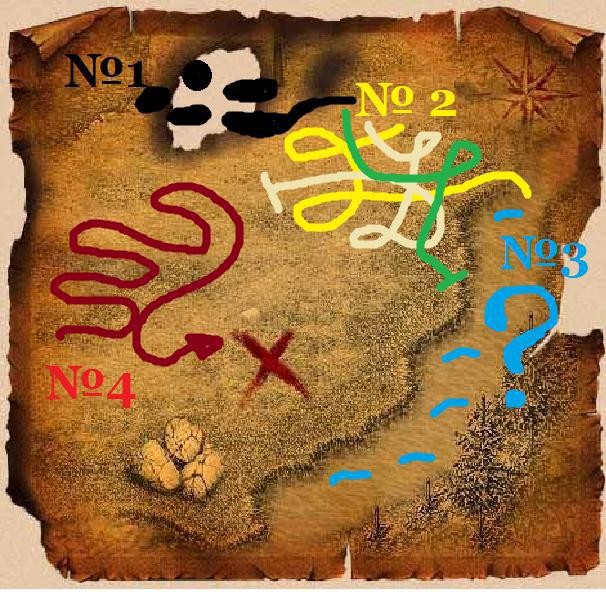 Дети: Ответы детей (перепрыгнуть)Психолог: Я вижу вы все здесь очень храбрые и мы все вместе справимся с этим испытанием - положительный настрой, формирование уверенности в своих силах, развитие пространственной ориентировки, общей и мелкой моторики, координации движений(Необходимый материал: сенсорная тропа для ног; дети друг за другом проходят сенсорную тропу)Психолог: Ура! Ребята мы справились с первым испытанием! Какие эмоции у Вас были? Может кому-то было страшно – развитие эмоциональной сферы,уменя выражать свои эмоции.Дети: Ответы детей.Психолог: Ну что, раз Вам было весело, я уверена испытание №2 мы тоже преодолеем. (Задание № 2 «Распутать лабиринт») – развитие произвольного внимания.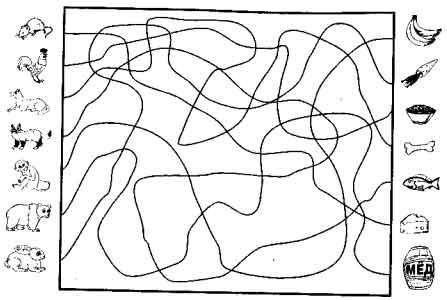 Психолог: Молодцы ребята, Вы все справились! Ребята Индиана Джонс не просто так Вам дал задание с животными. Он мне рассказал одну историю про Осла, Медведя и Зайца, в которой никак не смог разобраться №3. Поможем ему?Задумали звери построить мост. Каждый из них подал свое предложение. Заяц сказал: "Мост нужно строить из прутьев. Во-первых, его легче строить, а во-вторых, дешевле обойдется". <Нет,- возразил медведь,- если уж строить, то обязательно из столетних дубов, чтобы мост был крепкий и долголетний". "Разрешите,- вмешался осел в разговор.- Какой мост строить, это мы потом решим. Сначала нужно решить самый принципиальный вопрос: как его строить-вдоль или поперек реки?"- понимание скрытого смысла текста, анализ текста.Дети: Работа с детьми, оказание помощи с помощью наводящих вопросов.Психолог: Вот уж задачку Джонс нам задал. Но мы не будет отчаиваться, так как у нас осталось последнее испытание. Смотрите сундук с сокровищами совсем рядом, Вы можете встать из-за парт и увидеть его своими глазами. Без чего же нельзя отправляться в путешествие?? Ребята отгадайте. Каждый правильный ответ позволяет сделать шаг вперед к сундуку с сокровищами.Загадки – развитие операций мышленияЯ горячее храню, Я холодное храню, Я и печь, и холодильник Вам в походе заменю. (Термос)В кармане моем – замечательный друг: Он знает, где север, и знает, где юг. (Компас)Все меня топчут, А я всем в пути —помощник.Два ремня висят на мне, Есть карманы на спине. А в поход пойдешь со мной – Я повисну за спиной. (Рюкзак)Этот дом в поход берут, На спине его несут. (Палатка)Моря есть, а плавать нельзя, Дороги есть, а ехать нельзя, Земля есть, а пахать нельзя. Что это?(Тропинка) (Карта)Психолог: Ну что ребята, вот мы и добрались до нашего клада. Мне было очень интересно путешествовать с Вами, вы самые внимательные, веселые и сообразительные дети. Путешествовать с Вами одно удовольствие!У Вас на партах лежат два смайлика, я попрошу Вас выбрать улыбающийся смайлик если Вам путешествие понравилось и было интересно. Грустный смайлик если Вы устали от путешествия и больше не пойдете искать клад.Ну а теперь давайте же посмотрим, что же в сундуке с сокровищамиЗанятие 22, 23Цели: закрепить у ребенка понятие противопожарной безопасности, дать представление о труде пожарных, формировать чувство повышеннойопасности, исходящей от огня, понимать необходимость соблюдения правил противопожарной безопасности, уметь вести себя в случае пожара.Сегодня наше занятие посвящено очень важной для всех теме. А вот о чем пойдет речь, вы попробуйте определить сами, отгадав загадки:Кто меня не бережется, тот так скоро обожжется. (огонь)Он от злости есть дрова Целый час, а может – два. Ты его рукой не тронь,Искусает всю ладонь.	(огонь)Шипит и злится, воды боится.С языком, а не лает, без зубов, а кусает.   (огонь)Хорошо, сегодня на занятии речь пойдет об огне.Как вы думаете, огонь друг или враг человека?Давайте разберемся. Какую пользу приносит огонь человеку? (ответы)Огонь уже давно стал другом человека. Он помогал им бороться за существование: готовить пищу, спасал от холода, помогал в борьбе со страшными хищниками (отпугивал их от жилища человека). Люди, которые жили давным-давно, когда еще не было домов, машин, электричества уже знали секреты и хитрости добывания огня. Вы тоже этому немного научились (фото с похода).Со временем, когда люди научились строить дома, создавать машины, пользоваться электричеством – огонь помощником быть не перестал. Как и в древности, он согревает нас, помогает готовить пищу. (слайды)Огонь помогает человеку, если он находится далеко от города. Например люди пошли на пикник. (слайд)На привале нам помог Суп варил, картошку пек. Для похода он хорош,Да с собой не понесешь.Итак, ребята, польза от огня очень большая.Нам без доброго огня Обойтись нельзя и дня.А теперь посмотрим мультфильм. «Смешарики. Игры с огнем»Что Смешарики, по вашему мнению, сделали не так? (они затеяли игру с огнем)Кто с огнем неосторожен, У того пожар возможен, Дети, помните о том,Что нельзя шалить с огнем.	(хором проговариваем стихотворение)Таким образом огонь из доброго друга и помощника может стать злым беспощадным врагом.Почему беспощадным? (ответы детей)	(слайды)А	чтобы	пожара	не	случилось,	необходимо	знать	и	применять достаточно простые правила. Может быть из вас кто-то знает какие?ПРАВИЛА:	(слайды с правилами противопожарной безопасности)Не баловаться со спичками или зажигалками.Уходя на прогулку, в школу, какое-либо мероприятие выключить все электроприборы (телевизор, DVD, утюг, обогреватель и т.д.)Не пользоваться электроприборами с испорченными проводами.Отгадайте загадку:Это всем должно быть ясноЧто шутить с огнем … (опасно).А если получилось так, что пожар все-токи возник, как надо поступить в этой ситуации?Сказать взрослым; не паниковать.Закрыть окна.Выключить электроприборы (взрослый).Выйти из помещения, закрыв дверь (помочь взрослым вывести детей, которые плохо ходят или на колясках).Вызвать пожарных.По какому телефону необходимо вызвать пожарных? (01)Знать должен каждый гражданин При пожаре звонить 01.	(слайд)А сейчас посмотрите видеоролик о работе пожарных.Давайте теперь вспомним, чего при пожаре делать нельзя?Открывать окна и двери в другие комнаты, тушить включенные в розетку электроприборы, паниковать, мешать тем, кто тушит пожар, пользоваться лифтом.Предлагаю вам поиграть. Представьте себе, что случился пожар и вам надо прозвонить по телефону.На какой номер?	(01)Игра «Лабиринт». Вам необходимо как можно быстрее добраться до телефона.А сейчас еще одна игра. Я буду задавать вам вопросы, а вы отвечаете:«Это я, это я, это все мои друзья». Готовы? Тогда начнем.Кто, учуяв запах гари, сообщает о пожаре?Кто из вас шалит с огнем – утром, вечером и днем?Кто из вас, заметив дым, закричит: «Пожар, горим»?Кто костров не разжигает и другим не разрешает?Кто из вас шалит с огнем? Признавайтесь честно в том!Слайд с номерами телефонов экстренных служб: 01, 02, 03, 04.Давайте еще раз вспомним основные телефоны при опасности. 01 – это…02 – это … 03 – это … 04 – это …На этом наше занятие заканчивается. Что для вас было новым? Что было непонятно? Какие у вас есть вопросы?Вы все большие молодцы. Спасибо за активную работу на нашем занятии.Занятие 24Цели:	Снятие	психоэмоционального	напряжения.	Развитие самопознания. Развитие коммуникативных умений и навыков.Упражнение «Пластилин - силач».Цель – отреагирование эмоций и агрессивных тенденции, снятие напряжения. Материалы: пластилин, лист картона.Инструкция: ребенок, отрывая небольшие кусочки пластилина, размазывает их по листу, создавая тоненький слой, при желании можно соскоблить его с листас помощью ножечка для пластилина, что требует дополнительных физических и эмоциональных сил.Упражнение «Бутерброд с шоколадной пастой».Инструкция: для выполнения этого упражнения мне понадобится одинжелающий. (Дальше инструкция дается после того, как выйдет помощник)Твое задание – объяснить младшему брату, как сделать бутерброд сшоколадной пастой. Братом буду я. Я буду выполнять все твои инструкции. (Следовать указаниям учащегося необходимо настолько точно, насколько он говорит, не боясь взывать смех своими действиями). Младший брат ничего не знает: ни как открыть банку с пастой, ни как открыть пакет с хлебом, ни какой стороной ножа пользоваться и т.д. (Это упражнение должно показать, как тяжело порой слушающему понимать мысли говорящего).Сейчас давайте обсудим, что было сделано хорошо, а что можно изменить.Игры с пуговицами. «Событие»Необходимо удобно устроиться за столом, на ковре или на мягком диване. Включить приятную музыку. Взять коробочку	с пуговицами. Инструкция:«В этой коробочке хранятся пуговицы, которые были на одеждах разных людей. Слышишь их разговор, они рассказывают друг другу и нам удивительные истории. Она помнит улыбки, пожелания счастья и много радости. Возьми ее в руку, сожми в кулак и согрей ее. Чувствуешь, к тебе пришла радость? Теперь, если тебе будет грустно, найди ее, поддержи вруках, и она придаст тебе силы. Пуговичка может дарить радость и другим. С кем бы ты хотел поделиться радостью? Скажи этому человеку что-нибудь хорошее»Заключительное обсуждение.Ритуал прощания. Упражнение «Аплодисменты». Упражнение «Кисточка – ласковица»Занятие 25Цели:	Закрепить	навыки	обращения	с	пластилином	и	выполнения определённых правил при работе с ним.Закрепить навыки: отщипывания пальцами кусочков пластилина и скатывания их в мелкие шарики (вишни, сливы, яички); защипывания краев формыкончиками пальцев (блюдце, миска, корзинка); вытягивания столбика из короткого толстого цилиндра (морковь, огурец).Лепка более сложных форм из 2-4 частей (снеговик, погремушка, чашка с ручкой, зайчик, матрёшка, лопата и т. д.).Освоить приёмы: соединения деталей промазыванием (матрёшка, цыплёнок); прищипывание, простейшее оттягивание небольших деталей (клюв, лапки).Передавать форму простых знакомых предметов, достигая приблизительного сходства (овощи, фрукты, посуда).Лепка рельефов букв и цифр на подкладной доске по образцу. Заключительное обсуждение.Релаксационная техника.Занятие 26, 27Цели: Умения и навыки работы с бумагой.Сгибать лист бумаги пополам, совмещая углы и стороны; сгибать бумагу до обозначенной линии; сгибать квадратный лист бумаги с угла на угол по диагонали. Разгибать и расправлять согнутую бумагу, разглаживать еёладонями и пальцами. Разрывать бумагу по сгибу.Изготовление изделий: «тетрадь» из 3-4 листов бумаги с обложкой, «мебель» из бумаги («стол», «скамейка»- без применения клея).Знакомство с клеящим карандашом, его свойствами. Умение пользоваться им, соблюдая последовательность и аккуратность в работе. Наклеиваниепростейших форм на контур. Складывание и наклеивание фигур, состоящих из двух частей (дом с крышей, гриб и т. д.).Выполнение изделий из бумаги с применением клеящего карандаша: изготовление ёлочных украшений, флажков из цветной бумаги, цепочки из двух разноцветных полос, создание симметричных узоров из геометрических фигур в полосе, круге, квадрате.Выполнение изображений предметов с использованием приёма «рваной» аппликации (снеговик, цыплёнок, яблоко и т. д.)Предметная аппликация знакомых предметов на основе предварительногоанализа образца или обследования натуры («Соберём пирамидку, башенку»,«Слепим снежную бабу» и др.)Сюжетная аппликация из готовых деталей («У дома сад», «Дети на прогулке» и др.) - создание композиций.Выполнение аппликации по типу разрезной картинки - путём составления целого из фрагментов («Собака», «Кошка» и др.).Дополнение рисунков объектами, выполненными в технике аппликации («В небе летят птицы», «Цветные шарики на празднике», «Белочки собирают орешки»).Заключительное обсуждение. Релаксационная техника.Занятие 28Цели: сформировать навыки коммуникативного общения, развивать эмоционально-волевую сферу, научить выражать эмоции и чувствовать эмоциональное состояние других людей.“Клубочек”Ведущий, держа в руках клубочек, обматывает нитку вокруг пальца, задает любой интересующий его вопрос участнику игры (например: “Как тебя зовут, хочешь ли ты со мной дружить, что ты любишь, чего ты боишься?” и т.д.), тот ловит клубочек, обматывает нитку вокруг пальца, отвечает на вопрос, а затем задает свой следующему игроку. Таким образом, в конце клубочеквозвращается ведущему. Все видят нити, связывающие участников игры в одно целое, определяют, на что фигура похожа.“Вредные привычки”С ребенком проводится беседа на тему “Вредные привычки”. План проведения беседы: Как ты считаешь, что такое вредные привычки? Какие вредные привычки знаешь? Давайте с вами сейчас каждый назовет свои вредные привычки. А теперь с помощью карандашей мы попробуем нарисовать вредные привычки. Давай сейчас попробуем изобразить что вредныепривычки могут сделать с нашим настроением?, с нашим телом?. Каждый ребенок называет свою вредную привычку и изображает, что она (вредная привычка) может сделать с ним. Затем психолог обсуждает нужны ли нам эти привычки?, как мы можем избавиться от них?. Предлагает детям различныеспособы избавления от вредных привычек. Затем психолог предлагаетразорвать свои вредные привычки на мелкие кусочки, как бы избавляясь от этой привычки.Заключительное обсуждение. Релаксационная техника.Занятие 29Цели: сформировать навыки коммуникативного общения, развивать эмоционально-волевую сферу, научить выражать эмоции и чувствовать эмоциональное состояние других людей.Ребенку предлагается показать, с помощью мимики и жестов, как он читает книгу, загорает на песке, пьет горячий чай, прогуливает собаку, убирается в комнате, смотрит смешной мультфильм.Далее предлагается показать походку: человека, который неудачно пнул кирпич;, человека, оказавшегося ночью в лесу; человека, у которого жмутботинки;, человека, у которого заболела спина;, капризного ребенка, которого ведут за руку;, человека, у которого много неприятностей;Упражнения на осознание неконструктивности поведения (разыгрывание сцен неконструктивного поведения недавних реальных конфликтов).Упражнение «Я – это ты» - оценивая тот или иной поступок, ребенок пытается поставить себя на место совершившего его человека, самостоятельно или с помощью психолога он подбирает ответы на вопросы о том, почему некто повел себя именно так, и можно ли было поступить иначе.Упражнение. «Уверенный — наглый — робкий»Ведущий предлагает всем игрокам по очереди взять одну из трех карточек. На карточках написано: на одной — «уверенный», на другой — «наглый», на третьей — «робкий». Группа не видит, какую карточку взял участник. Задача участника — изобразить поведение указанного человека. Группа должна угадать, какое поведение показывает данный игрок.Обсуждение: какое поведение легче угадывается? Почему? Легко ли отличить уверенное поведение от наглого? В чем разница?2. Релаксация “Луг-лес-река-луг”Закройте глаз, сядьте удобнее, руки положите свободно на колени. Слушайте только то, что я вам говорю. Сконцентрируйтесь на моем голосе. Сделайте три глубоких вдоха, вдыхайте и выдыхайте спокойно, не напрягаясь. Вдох носом, выдох ртом, губы при этом чуть приоткрыты. Вы слышите только мой голос.Посторонние мысли пролетают мимо. Уберите своего внутреннего критика, он не должен вам мешать слышать мой голос. Дыхание спокойное и размеренное, покой-покой-покой.Представьте, что вместе с воздухом в грудную клетку попадает, частичками, “добрая” энергия. Чистая, светлая, теплая. С каждым вдохом ее больше, энергия – клубок желтых ниток. Почувствуйте ее тепло, почувствуйте тепло в груди, но ниточками проникает во все точки тела, эти лучики согревают своим теплом. Вам уютно, приятно, комфортно, тепло, вы отдыхаете. Вдох, выдох.Концентрируйтесь на выдохе.А теперь представьте, что вы на лугу, залитом светом солнца. Смотрите, вслушивайтесь, что за звуки, почувствуйте запах, что это за запах. Цветы, какие они – цвет, форма, большие – маленькие – запах.Идите, идите по лугу. Вы идете по дороге, что это за дорога – узкая – широкая, извилистая – пряма, что под ногами – трава – песок, - щебень – асфальт, чточувствуете. Лес – вы заходите в него. Запах, звуки, какие деревья?. Вы в лесу. Дорога, тропа выводит из леса. Вы у реки. Какая она - широкая – узкая, глубокая – мелкая. Вы входите в воду, холодная – теплая. Почувствуйте, что вы ощущаете. Переходите реку. Снова – луг. Какой это луг? Запах – цветы – ветерок. Что за аромат и свежесть… А теперь на счет три каждый откроетглаза. На счет три – раз, два, три – открыли глаза.Занятие 30Цели: Осознание неконструктивного поведения и выражения своего отношения к нему. Развитие эмпатии, построение доверительных отношений между участниками занятий.Упражнение «Такой поступок мне к лицу» - взрослый поочередно называет различные поступки и действия (смастерить скворечник, нагрубить учителю, поиграть с малышом, дразнить собаку, подготовить к уроку доску, обидеть товарища, угостить друга конфетой, начать драку и т.д.). Ребенок должен ответить «Такой поступок мне к лицу» или «Подходит больше подлецу». Закрепление положительных и отрицательных поступков в совместной компьютерной игре с использованием технологии «несколько мышей».Упражнение «Испуганный Ежик»Инструкция: один из участников изображает испуганного Ежика. Задача другого – соответствующими жестами, словами установить контакт с Ежиком, успокоить его и заслужить доверие, чтобы он повернулся.Обсуждение.   Что ты чувствовал, когда был Ежиками? Что было трудным? Что помогло?4.Игра «Волшебные руки»Цель: развитие коммуникативных умений и навыков, развитие умения дифференцировать собственные ощущения, вербализация чувств.Материалы: карандаши, листы бумаги, релаксационная музыкаИнструкция: «Ребята, сейчас один из игроков будет изображать камень. Он принимает удобную для себя позу на ковре и застывает. Остальные участники игры, положив свои руки на плечи, спину, грудь, живот «Камню», постараются передать ему свое тепло, заботу и любовь. Очень важно, чтобыкаждый участник побывал в роли камня, почувствовал тепло добрых рук. В обсуждении делается акцент на том, что понравилось больше: отдавать или принимать человеческое тепло?В ходе практической деятельности иногда дети с умственной отсталостью легкой степени, проявляют инициативу: украшают «камень», изъявляют желания нарисовать свои руки, разукрасить их, придать им какое – либо предметное очертание: изображают в виде человека, цветов, цветов радуги и т.д.Заключительное обсуждение с оценкой результатов занятия. Ритуал прощания «Аплодисменты»Занятие 31, 32Дидактические игры.«Подбор к фону»: размещение мелких цветных предметов (бусины, пуговицы, кубики, детали мозаики, игрушечные вилки, ложки и пр.) на цветные круги, тарелочки соответствующего цвета при выборе их из предметов разного цвета.«Разложи в ряд» (по цвету): размещение мелких цветных предметов на цветные бумажные ленты соответствующего цвета, чередование предметов по цвету через один.«Подбери по цвету», подбор разнородных предметов одного цвета (кукле — платье, шапочку, носочки, шарф, в посуде - чашку, блюдце, тарелку).«Подбери по форме»: подбор предметов одной формы разного цвета и размера (шарик, мяч, яблоко, помидор и т. д.).«Картинное лото». Учить выполнять правила игры: ожидание своей картинки, отказ от других. Сличать при игре парные картинки, изображающие предметы одежды, обуви, посуды, игрушки, овощей, фруктов, домашних и дикихживотных.«Куда подходит»: размещение плоскостных вкладок на «Доске Сегена» (6-10 фигур).«Почтовый ящик»: уметь опускать объёмные фигуры в соответствующие по форме прорези коробки способом проб и ошибок и зрительно соотносяфигуры с прорезями.«Поиск в окружающем»: находить в обстановке класса и приносить учителю предметы, игрушки, парные с показанными учителем.«Светофор»: выработка определённой двигательной реакции на смену цветового сигнала.«Что лишнее»: исключение по цвету, форме, величине.«Бирюльки»: сопоставление натуральных предметов с их маленькими моделями («бирюльками»).«Чудесный мешочек»: находить на ощупь в мешочке по образцу большого размера его мелкую пару (из бирюлек), различать на ощупь величину предметов, их форму (кубы, шары, ёлки, катушки, ключи, грибки и т. д.).«Что убрали?», «Что изменилось?»: с предметами и с картинками, замечать и указывать на различие в сходных картинках.Деятельность с разборными игрушками (матрёшки, пирамидки, собирание вкладных кубов).Занятие 33Цели: Занятие	конструктивного разрешения конфликтных ситуаций.Обучение методам саморегуляцииРазыгрывание ситуаций, провоцирующих проявление агрессии.Упражнение «Меня это не касается» - упражнение развивает умение защищаться от негативной информации, не принимать ее на свой счет, и, соответственно, не реагировать на нее проявлениями грубости иагрессивности. Например, зачем грубить на слово «дурак», если ты таким не являешься. Надо твердо и решительно сказать себе, что «меня это некасается» и реагировать так, как будто это слово адресовано другому человеку. (Проигрывание различного рода ситуаций реальных ивымышленных, в которых ребенку предлагается возможность нейтролизовать конфликтогенный посыл).Упражнение «Говорящие ладошки»Ведущий. Сейчас вам надо разбиться на пары, взяться за руки и закрыть глаза. Представьте, что руки у вас стали говорящие. Только с помощью кистей рук вам надо: познакомиться друг с другом, затеять спор, поссориться, поругаться, помириться, попросить извинения друг у друга.Обсуждение: какие ощущения вы испытывали в различных ситуациях, какие из них приятные, какие нет, почему?Упражнение «Мусорная корзина» - помогает избавиться от неприятных переживаний, затрудняющих общение с взрослыми и сверстниками. Ребенкапросят записать или нарисовать на бумаге то, что вызывает у него негативные эмоции. Обычно речь идет о событиях нескольких последних дней. Затемследует выбросить лист в мусорную корзину, искренне пожелав при этом, чтобы туда же отправились и сами неприятные ощущения.Заключительное обсуждение с оценкой тренировки.Ритуал прощания. Упражнение «Аплодисменты», упражнение «Кисточка ласковица».Занятие 34 ИтоговоеЦель: подведение итогов, рефлексия.Тематическое планирование:Описание учебно-методического и материально-технического обеспечения образовательной деятельности№ДатаКорректир овакаТе маОсновные цели:Краткое содержание занятия.1.Занятие 1Формирование1. Установление контакта. СнятиеЗанятие 1знаний о частяхэмоционального напряжения, созданиеЗанятие 1тела; развиватьрабочей атмосферы.Занятие 1общую2. Задание выполняется по показу илиЗанятие 1моторику,путем совместных действий.Занятие 1звукоподражани3.Определение правил работы наЗанятие 1е, мимику.занятии. Упражнение «Свеча».Занятие 14.Упражнения, направленные на снятиеЗанятие 1эмоционального	и	телесногоЗанятие 1напряжения,	повышениеЗанятие 1эмоционального тонуса и самооценки.Занятие 15.Упражнение Ходьба по дорожке.Занятие 16.Ритуал прощания.Занятие 17.Упражнение «Кисточка – ласковица»2.Занятие 2, 3Формирование1. Мы пришли к кукле.3Занятие 2, 3знаний о частях2. Упражнение «Я корольЗанятие 2, 3тела; развивать3. Задание выполняется с помощьюЗанятие 2, 3общуюуказующего жеста.Занятие 2, 3моторику,4.Упражнение «Мое отношение кЗанятие 2, 3звукоподражанимиру».Занятие 2, 3е, мимику.5. Предлагаем ребенку рассмотреть себяЗанятие 2, 3в зеркале.Занятие 2, 36. Обсуждение итогов занятия.4.Занятие 4, 5формирование1. Задание выполняется путем5.Занятие 4, 5знаний осовместных действий или по показу.Занятие 4, 5предметах2.Упражнение «Передаем шар по кругу»Занятие 4, 5одежды; учить3.Ходьба по дощечке.Занятие 4, 5понимать4. "Кукле принесли одежду".Занятие 4, 5простую5.	Упражнения	на осознание	себя иЗанятие 4, 5инструкцию;своего поведения.Занятие 4, 5соотносить6. Задание выполняется путемЗанятие 4, 5предметы посовместных действий или с помощьюЗанятие 4, 5величине;указующего жеста.Занятие 4, 5развиватьИгра "Оденем куклу".Занятие 4, 5основные7. Упражнение на расслабление, снятиеЗанятие 4, 5движения,мышечных зажимов, телесногоЗанятие 4, 5мелкуюнапряжения.Занятие 4, 5моторику рук.6.7.Занятие 6, 7формирование знаний о предметаходежде; учить понимать простуюинструкцию; соотносить предметы по величине;развивать основные движения, мелкуюмоторику рук.Упражнение «Кулак, палец, ладонь»Задание выполняется совместно с детьми или с помощью указующего жеста.Упражнение «Переключатели»Нанизывание пуговиц на проволоку.Упражнение «Кисточка – ласковица».8.9.Занятие 8, 9формирование понятия о величине предметов (большой -маленький);учить различать голосаживотных и подражать им; развивать понимание простойинструкции; развивать общуюмоторику икоординацию движений.Предлагается несколько игрушек (собака, кот, корова, медведь). Педагог показывает игрушку, называет ее иимитирует голос животного. Затем имитирует голос животного испрашивает: Кто это? Ребенок указывают на нужную игрушку.Упражнение «Ревущий мотор»Игра "Кто как голос подает?"Задание выполняется по словесной инструкции или по показу.Ритуал прощания. Упражнение«Аплодисменты». Упражнение«Кисточка – ласковица».10. 11.Занятие 10, 11формирование понятия	о величинепредметов (большой	- маленький);учить различать голосаживотных и подражать им; развиватьпонимание простойинструкции; развивать общуюмоторику	и координацию движений.Задание выполняется по словесной инструкции или по показу.Упражнения «Меняющаяся комната».У ребенка на рабочем месте лежит по 2 цветка, разных по величине. Педагог показывает цветок детям и предлагает найти такой же, затем говорит: Это большой. хором и каждый вотдельности повторяют слово большой.Аналогично проводится работа с маленьким цветком.Выполнить инструкцию.Релаксационная техника.12.Занятие 12Гармонизация эмоционального состояния, Развитие и познание внутреннегомира ребенка, снятиенапряжения, отреагирование напряжения иагрессивных тенденций,Осознание и отреагирование чувствОбсуждение	впечатлений	от предыдущего занятия.Разминка. УпражнениеУпражнение «Лицо»Упражнение «Зеркальный монстр» 5.Заключительное обсуждение.6.Ритуал	прощания.	Упражнение«Аплодисменты».	Упражнение«Кисточка – ласковица».13. 14.Занятие 13, 14формирование понятия о величине предметов;учить детей подражать походкеживотных; развиватькоординацию движений, тактильные ощущения,мелкуюмоторику, мимику.У ребенка - набор предметов двухразмеров: большие и маленькие ложки, тарелки, чашки, кастрюли.Педагог ставит на стол два предмета (стакана), разные по величине. Около большого ребенок кладет большие предметы, около маленького -маленькие предметы.Задание выполняется по показу или путем указующего жеста.Зайчик скачет,Миски наполнены горохом, водой, желудями. Ребенок выполняет движения в заполненной посудекистями рук.Ребенку предлагают брать из рук учителя желуди способом"плоскогубцы" и складывать в коробку. Задание выполняется путем указующего жеста.Задание выполняется перед зеркалом, совместно с педагогом или поподражанию. Повторить мимику педагога.15. 16.Занятие 15, 16Развитие навыковсамопознания. Познание внутреннегомира ребенкаУпражнение «Чудо – кактус»Упражнение «Мир из песка» 3.Заключительное обсуждение.17.Занятие 17Гармонизация эмоционального состоянияребенка. Развитие навыковсамопознания. Познание внутреннегомира ребенка.1.Упражнение «Волшебная скорлупа». 2.Упражнение «Цветущий домик» 3.Упражнения «Мои достижения» 4.Заключительное обсуждение.5.Ритуал	прощания.	Упражнение«Аплодисменты».	Упражнение«Кисточка – ласковица».18. 19.Занятие 18, 19Формирование понятия	о величинепредметов; накапливаниесловаря по теме "Игрушки";развивать понимание простойинструкции; развивать основные движения, мелкуюмоторику	рук.На столе лежат кольца пирамиды. Учитель предлагает детям по очереди найти самое большое кольцо средиоставшихся. Последний ребенок берет самое маленькое кольцо, а затемсобирает пирамиду.Ребенку предлагается ощупать предметы (шишки, пластмассовые шары, камешки, бумагу).На ковре стоят большие кубики. Ребенку предлагается ползать между ними.На столе стоят игрушки (машина, пирамида, матрешка, кубик). Ребенок выполняет инструкцию.Инструкция: Возьми машину. Дай машину и т.д. Возьми матрешку. Поставь на стул и т.д.Среди знакомых игрушек стоит новая: кукла-неваляшка. Ребенокпоказывает новую игрушку и называет ее. Ребенок повторяет слово неваляшка. Педагог показывает, что неваляшка не хочет спать. Затем ребенок производит действия с игрушкой.Коррекционная работа с детьми, имеющими тяжелое нарушениеинтеллекта, показала, что при создании определенных условий они способны развиваться и социальноадаптироваться.Релаксационная техника20. 21.ЗанятиеРазвивающая игра«ПУТЕШЕСТВИЕ»22. 23.Занятие 22,23закрепить у ребенка понятие противопожарно й безопасности, датьпредставление о труде пожарных, формироватьчувство повышенной опасности,исходящей от огня, понимать необходимость соблюдения правилпротивопожарно й безопасности, уметь вести себя в случае пожара.ВступлениеЗагадкиБеседа по слайдамВыводы, рефлексия24.Занятие 24Снятиепсихоэмоционал ьногонапряжения.Развитиесамопознания.Развитиекоммуникативн ых умений инавыков.1.Упражнение «Пластилин - силач». 2.Упражнение «Бутерброд сшоколадной пастой».3.Игры с пуговицами. «Событие» 4.Заключительное обсуждение.5.Ритуал	прощания.	Упражнение«Аплодисменты».	Упражнение«Кисточка – ласковица»25.Занятие 25Закрепление навыкаобращения		с пластилином		и выполнения определённых правил	при работе с ним.Закрепить навыки.Лепка более сложных форм из 2-4частей (снеговик, погремушка, чашка с ручкой, зайчик, матрёшка, лопата и т. д.).Освоить приёмы: соединения деталей промазыванием (матрёшка, цыплёнок); прищипывание, простейшее оттягивание небольших деталей (клюв, лапки).Заключительное обсуждение. Релаксационная техника.26. 27.Занятие 26, 27Формирование умений	и навыков работы	с бумагой.Изготовление изделий.Складывание и наклеивание фигур, состоящих из двух частейВыполнение изделий из бумаги с применением клеящего карандаша: изготовление ёлочных украшений,флажков из цветной бумаги, цепочки из двух разноцветных полос, созданиесимметричных узоров изгеометрических фигур в полосе, круге, квадрате.Выполнение изображений предметов с использованием приёма «рваной»аппликации Предметная аппликация знакомых предметов на основе предварительного анализа образца или обследования натурыСюжетная аппликация из готовых деталей («У дома сад», «Дети напрогулке» и др.) - создание композиций.Выполнение аппликации по типуразрезной картинки - путём составления целого из фрагментов («Собака»,«Кошка» и др.).Дополнение рисунков объектами, выполненными в технике аппликации Заключительное обсуждение.Релаксационная техника.28Занятие 28формирование навыковкоммуникативно го	общения, развивать эмоционально- волевую	сферу, научитьвыражать эмоции	и чувствовать эмоциональноесостояние других людей.“Клубочек”“Вредные привычки”Заключительное обсуждение. Релаксационная техника.29Занятие 29формирование навыковкоммуникативно го	общения, развивать эмоционально- волевую	сферу, научитьвыражать эмоции	и чувствовать эмоциональноесостояние других людей.Ребенку предлагается показать, с помощью мимики и жестов, как он читает книгу, загорает на песке, пьет горячий чай, прогуливает собаку, убирается в комнате, смотрит смешной мультфильм.Далее предлагается показать походку: человека, который неудачно пнулкирпич;, человека, оказавшегося ночью в лесу; человека, у которого жмут ботинки;, человека, у которого заболела спина;, капризного ребенка, которого ведут за руку;, человека, у которогомного неприятностей;Упражнения	на	осознание неконструктивности		поведения (разыгрывание сцен неконструктивного поведения недавних реальных конфликтов).Релаксация “Луг-лес-река-луг”30Занятие 30Осознаниенеконструктивн ого поведения и выражениясвоего отношения к нему. Развитие эмпатии,построение доверительных отношениймеждуучастниками занятий.Упражнение «Такой поступок мне к лицу»Упражнение «Испуганный Ежик» 3.Игра «Волшебные руки»Заключительное обсуждение с оценкой результатов занятия.Ритуал прощания «Аплодисменты»31. 32.Занятие 31,32Дидактические игры.«Подбор к фону»«Разложи в ряд» (по цвету)«Подбери по форме»«Картинное лото»«Куда подходит»«Почтовый ящик»«Поиск в окружающем»«Светофор»«Что лишнее»«Бирюльки»«Чудесный мешочек»«Что убрали?»«Что изменилось?»33.Занятие 33Занятиеконструктивног о разрешенияконфликтных ситуаций.Обучение методамсаморегуляции.1.Разыгрывание ситуаций, провоцирующих проявление агрессии. 2.Упражнение «Говорящие ладошки»3. Упражнение «Мусорная корзина»Заключительное обсуждение с оценкой тренировки.Ритуал прощания. Упражнение«Аплодисменты», упражнение«Кисточка ласковица».34.Заняти е 34ИтоговоеПодведение итогов, РефлексияИтого: 34 занятийИтого: 34 занятийИтого: 34 занятийИтого: 34 занятийИтого: 34 занятийИтого: 34 занятийУчебно-методические пособиядля учителя1. Бейсова В.Е. Психолого – медико – педагогический консилиум и коррекционно – развивающая работа в школе/ В. Е. Бейсова – Ростов н/Д: Феникс, 2008. – 283,[1] с. – (Сердце отдаю детям).Бреслав Г.Э. Психологическая коррекция детской и подростковой агрессивности: Учебное пособие дляспециалистов и дилетантов. – СПб.: Речь, 2007.-144 с.Жадько Е.Г., Широкова Г.А. Практикум для детского психолога. – Ростов н/Д.: Феникс, 2004. – 178 с.Зинкевич – Евстигнеева Т.Д., Грабенко Т.М. Практикум по креативной терапии. – СПб.: Издательство «Речь», 2003. – 400 с.: ил.Истратова О.Н. Практикум по детскойпсихокоррекции: игры, упражнения, техники/ О.Н. Истратова. – Ростов н/Д: Феникс, 2007. – 347 с.-(Психологический практикум).Лебедева Л.Д. Практика арт – терапии: подходы, диагностика, система занятий. – СПб.: Речь, 2008. – 256 с.Набойкина Е.Л. Сказки и игры с «особым» ребенком.–СПб.: Речь, 2006. – 144с.Практикум по психологическим играм с детьми и подростками/Азарова Т.В., Барчук О.И., Беглова Т.В., Битянова М.Р., Королева Е.Г., Пяткова О.М.; под общей ред. Битяновой М.Р. – СПб.: Питер, 2005. – 304с.: ил. – (Серия «Практикум по психологии»)Сакович Н.А. Игры в тигры: Сборник игр для работы с агрессивными детьми и подростками. – СПб.: Речь, 2007. 208с.Скурат Г.Г. Детский психологический театр:развивающая работа с детьми и подростками. – СПб.: Речь, 2007. – 144с.Слепович Е.С., Поляков А.М. Работа с детьми с интеллектуальной недостаточностью. Практикаспециальной психологии. – СПб.: Речь, 2008.- 247 с.Сучкова А.Н. Арт - терапия в работе с детьми из неблагополучных семей. – СПб.: Речь; М.: Сфера, 2008.– 112с.Материалы	дляконтроля (тесты и т.п.)Программный продукт «Психология в школе»МультимедийныересурсыТематические электронные презентацииНаглядные пособия, Оборудование, материальнотехническая оснащенностьКомпьютер, мультимедийный проектор, проигрыватель, канцелярские принадлежности (краски, клей, листы белой и цветной бумаги, карандаши, пластилин, глина, кисти, картон), воздушные шары, кусочки ткани, подушки или мягкие игрушки, средства декорирования (бусы, нити, стразы, наклейки), яичная скорлупа,небольшие коробки, песок, релаксационная музыка.Интернет-ресурсыhttp://aupam.narod.ru/pages/fizkult/ch_mafk/page_38.htm http://s-mind.ru/korrekcionno-razvivayushhie-zanyatiya-dlya- detej-s-umstvennoj-otstalostyu/ http://pregradnoe8.ucoz.ru/load/plan_korrekcionno_razvivaju shhikh_zanjatij/1-1-0-4